Рисование двумя руками одновременноКак помочь ребенку лучше учиться? Как сделать его более внимательным и усидчивым? Что делать, если он не может запомнить материал, как ни старается? 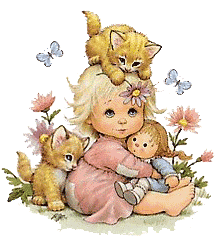 Левое и правое полушария должны развиваться гармонично, но не всегда этого удается достичь. Как сделать работу левого и правого полушарий согласованной и эффективной? Детские нейропсихологи рекомендуют выполнять кинезиологические упражнения, ведь движения являются основой для социального, эмоционального и когнитивного развития ребенка. Наилучшие результаты дает рисование двумя руками одновременно.В основе этого кинезиологического упражнения лежат три основных принципа укрепления межполушарных связей.Разнообразие. Мозг начинает активно развиваться тогда, когда мы сосредотачиваемся на выполнении непривычных движений. Это касается и мелкой моторики, и артикуляции новых звуков, движений рук и ног. 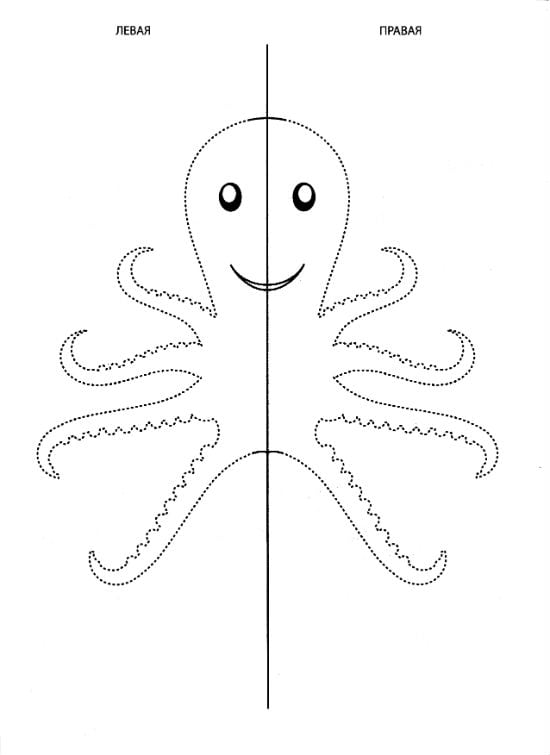 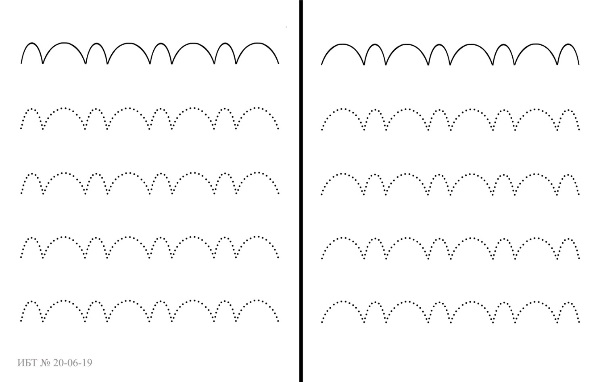 Одновременность действий. В процессе должны участвовать оба полушария, ведь левое, как известно, контролирует правую половину тела, а правое – левую, левое отвечает за речь, а правое – за координацию движений. Пример: игра в съедобное – несъедобное, когда играющие должны отбить или поймать мяч, сопровождая движения словами.Работа обеими руками. Любые упражнения, выполняемые и левой, и правой рукой, способствуют укреплению нейронных связей и созданию новых. Это может быть и рисование, игра на музыкальном инструменте, возведение башенок из конструктора.Поставьте обе кисточки в одну точку, в нашем случае это будет верх крыши. Начинайте одновременно вести кисточки вниз по скатам крыши и стенкам домика, но в противоположные стороны.Контролируйте скорость движения рук, важно, чтобы они работали синхронно.Следующее задание уже немного сложнее: нужно дорисовать весь рисунок до конца. Заранее на листе изобразите половину картинки: для правши – это будет левая часть, а для левши – правая часть.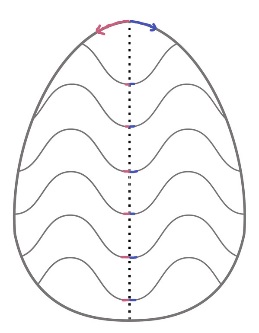 Возьмите фломастеры или кисточки и поставьте их в верхней части рисунка.Ведущая кисть дорисовывает недостающую половинку.Подчиненная обводит рисунок по контуру.Для рисования нам понадобятся фломастеры или мягкие цветные карандаши, или восковые мелки и бумага. Рисуем двумя руками одновременно!  Руки движутся в одном направлении, навстречу друг другу, в противоположных направлениях. Интереснее рисовать сюжетные картинки. 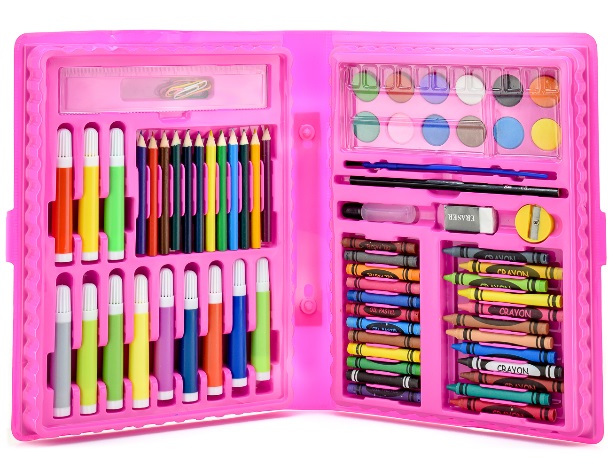 Если за окном весна или лето, будем их и рисовать. Коричневым цветом изобразим землю (горизонтальные линии). Голубым и синим нарисуем облака и тучки (круги, овалы). Из тучек идёт дождь (вертикальные линии). После дождика из земли стала расти зелёная травка (вертикальные линии). Тут же распускаются и цветы (круговые движения рук). А вот ползут улитки (спиральки). В небе могут порхать разноцветные бабочки. 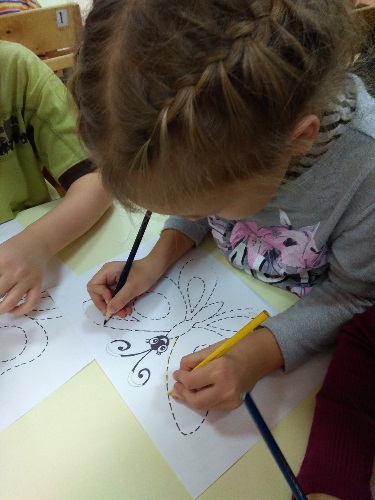 Если за окном зима, сначала можно нарисовать заснеженное поле – светло-голубые горизонтальные линии. За полем стоит лес – рисуем коричневым, тёмно-зелёным цветом вертикальные линии. Скоро Новый год – т.е. пора открывать «Мастерскую ёлочных украшений» и рисовать ёлочные шары, т.е. круги, и шишки и сосульки на ёлку, т.е. овалы. Накануне Нового года таким способом можно нарисовать ёлочку и украсить её игрушками.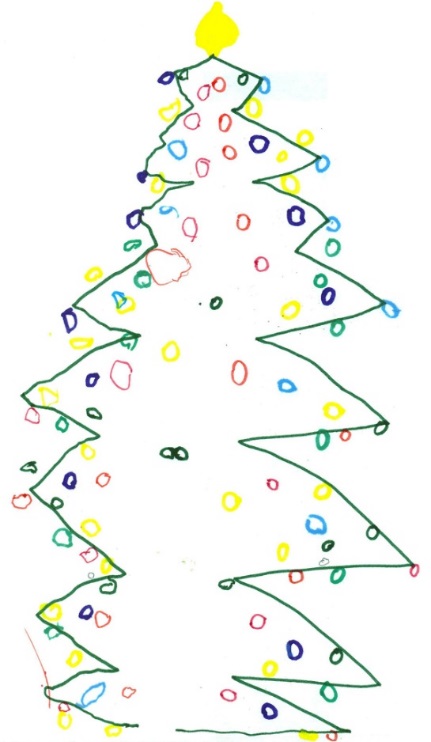 К 8 Марта дети рисуют много цветов для мам, бабушек…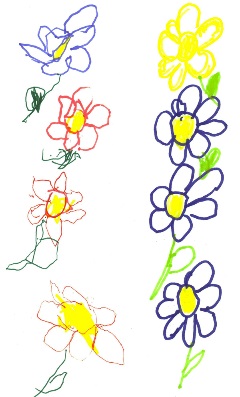 В любое время года можно нарисовать аквариум с рыбками. Светло-голубые горизонтальные линии – вода в аквариуме. На дне аквариума – грунт (кружочки, овалы). Из грунта растут зелёные водоросли (вертикальные линии, могут быть и волнистые). В аквариуме плавают разноцветные рыбки, ползают улитки (спиральки).Можно заранее (взрослому) разделить вертикальной линией лист бумаги на две части. Это – зеркало. Ребёнок рисует одной рукой куклу, которая «любуется на себя в зеркало», а другой рукой – её отражение в зеркале.Можно придумать много сюжетов для рисования двумя руками одновременно. 